ORIENTACIONES PARA EVALUAR APRENDIZAJES EN MODALIDAD VIRTUAL EN LA UNIVERSIDAD DE LOS LAGOS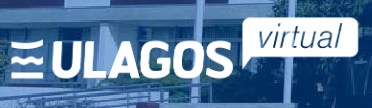 UNIDAD DE DESARROLLO DOCENTE Y CURRICULARMAYO 2020TABLA DE CONTENIDOSContextoI. Criterios institucionales para orientar el proceso evaluativo II. Mecanismos para capacitación docente en la evaluación de aprendizajes en ULagos VirtualIII. Algunos instrumentos para evaluar aprendizajes en ambientes virtuales ANEXOSORIENTACIONES PARA EVALUAR APRENDIZAJES EN MODALIDAD VIRTUAL EN LA UNIVERSIDAD DE LOS LAGOSCONTEXTOLa transición de aprendizaje de emergencia provocado por la pandemia COVID – 19 ha generado en las universidades y la universidad de Los Lagos en particular, el desafío de cambiar desde una modalidad de evaluación presencial, hacia otra modalidad de evaluar aprendizajes en contextos virtuales. En general, para los docentes es un desafío adaptar sus estilos y métodos de enseñanza a la virtualidad y en especial para la aplicación de  procedimientos e instrumentos evaluativos online, por tanto se hace necesario impulsar orientaciones y mecanismos institucionales para avanzar en esta experiencia. Visto desde los estudiantes, el proceso de aprendizaje de emergencia viene caracterizado porque un alto porcentaje de ellos vive en entornos rurales asociados a baja capacidad de conectividad, lo que genera un ambiente de ansiedad significativo al no poder acceder a un entorno de enseñanza aprendizaje con señal de calidad. Por otro lado, los que logran conectarse en algunos casos se encuentran con docentes que hacen clases tradicionales centradas en contenidos y no desarrollo de habilidades, dejando al estudiante en una situación de pasividad y anonimato total que termina por generar estrés e incertidumbre especialmente a la hora de enfrentar procesos de evaluación. Esta situación nunca antes vista requiere la colaboración oportuna desde diferentes perspectivas y áreas del conocimiento; expertos temáticos, diseñadores instruccionales, informáticos, diseñadores gráficos, Educomunicadores para orientar y apoyar a estudiantes y académicos en la tarea de planificar y conducir la evaluación de aprendizajes en entornos virtuales.  En este contexto necesariamente se debe revisar la pertinencia en el uso y aplicación de insumos y recursos tecnológicos como software, plataformas de gestión del aprendizaje (Moodle), apps, redes sociales, entre otros, que se adecuen a propuestas evaluativas reales y efectivas.NECESIDAD DE RECUPERAR DIMENSIONES DE COMUNICACIÓN Y FLEXIBILIDAD EN LA EVALUACIÓNLa evaluación se debe concebir como parte de las acciones orientadas al proceso de aprendizaje de los estudiantes, por lo cual, es de vital importancia definir las estrategias e instrumentos más idóneos para llevar a cabo la recolección de información y el análisis e interpretación de los datos recolectados para determinar el logro de los resultados de aprendizaje. En escenario formativo con pandemia y ULagos Virtual se deben adaptar criterios y diversificar instrumentos para evaluar aprendizajes considerando que los estilos visual, auditivo, kinestésico de los estudiantes se pueden detectar por la vía de diagnóstico generando condiciones mínimas de comunicación y participación. Tanto estudiantes como académicos viven escenarios de ansiedad y estrés nunca antes vivido, por tanto al evaluar aprendizajes, debe existir sensibilidad a estos comportamientos. El estrés académico se ha manifestado en la práctica, sin embargo no se le ha dado una solución desde el punto de vista didáctico, más bien se ha estudiado desde la psicología profundizando en sus bases teóricas y metodológicas, pero si no se le presta la debida atención, este problema seguirá manifestándose de una forma u otra, por lo que se necesitan aplicar estrategias que permitan minimizar el estrés académico o al menos tenerlo controlado de forma tal que no provoque consecuencias dañinas o traumáticas en el estudiante.No olvidar que entre las causantes del estrés académico están: realización de exámenes, exposición de trabajos, falta de recursos bibliográficos confiables, cumplimiento de tareas, competitividad entre compañeros, agregando además sobrecarga de actividades, mantener un buen promedio, falta de incentivos, problemas personales entre compañeros, exceso de responsabilidad, etc. que se ven agravados por el actual contexto de trabajo virtual. En este sentido la estrategia recomendada es priorizar un proceso de enseñanza aprendizaje que privilegie inicialmente la evaluación formativa reivindicando la interacción  comunicativa en contextos de enseñanza virtual. Para ello tanto la planificación como el desarrollo de la clase DEBE considerar de manera transversal el diseño de estrategias didácticas que fomenten la interacción comunicativa docente – estudiante, estudiante – estudiante favoreciendo una relación que posibilita interactuar en los estresores existentes en la dirección del proceso pedagógico contribuyendo a aumentar los niveles de comunicación, afectividad y confianza. 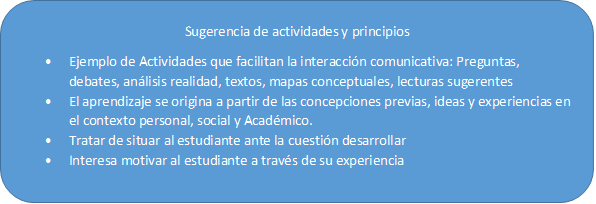 Una vez que el docente haya generado un contexto de interacción comunicativa con sus estudiantes lograra instalar un clima favorable de clase evidenciado en:El nivel de participación y confianza.Identificación de quienes no participan, a los cuales se les intenciona preguntas para incorporarlos en el proceso de interacción. Identificar los niveles de avance en comprensión. Con esta información de comportamiento del grupo curso, se debe trabajar el concepto de flexibilidad, entendido como aquel criterio que permita tanto a docentes como estudiantes ir adaptando los procesos evaluativos en ULagos Virtual paulatinamente y de manera consensuada, generando espacios de trabajo no rígidos y/o impositivos.I. CRITERIOS INSTITUCIONALES PARA ORIENTAR EL PROCESO EVALUATIVO Criterio: Alineamiento Constructivo En la Universidad de Los Lagos el sistema de evaluación es vinculante a un resultado de aprendizaje siguiendo el principio del alineamiento constructivo de John Biggs, 2010. Lo mismo aplica para ULagos Virtual evaluando saberes conceptuales, procedimentales y actitudinales, por tanto las estrategias y los instrumentos para levantar información son variados.   Criterio: Evaluaciones Diagnostica, de Proceso y ProductoSiguiendo el principio anterior se instala la concepción de evaluación diagnóstica, de proceso y evaluación de producto para cada resultado de aprendizaje, asignando una ponderación mayor al proceso debido a su importancia formativa en término de desarrollo de habilidades y competencias. Las carreras con niveles formativos avanzados y que están por objetivos, el sistema de evaluación debiera maximizarse asegurando al menos antes del examen tres evaluaciones parciales. Las carreras que están por resultados de aprendizaje (Armonizadas) la evaluación del resultado de aprendizaje debiera dar cuenta al menos de una de diagnóstico, de dos instancias evaluativas de proceso y  una de producto que es integradora por su naturaleza (3 en total)  conforme lo representa el siguiente recuadro: Ver sugerencias para evaluar Procesos (Anexo1) y sugerencias para evaluar Productos (Anexo2)Criterio. Evaluación de habilidades complejasLa evaluación indirecta desde ULagos Virtual requiere diversificar instrumentos para dar cuenta del logro de aprendizajes ya sean conceptuales, procedimentales o actitudinales desde una concepción de desarrollo de habilidades del pensamiento complejo. Para ello se aportan en (anexo 3) un cuadro que explicita los tipos de procedimientos e  instrumentos de evaluación según el tipo de saberes y habilidades de pensamiento a desarrollar con sugerencia de herramientas en ULagos Virtual. Criterio: Evaluación Formativa y Evaluación SumativaEvaluación formativa: Por evaluación formativa se entiende aquella evaluación que se realiza a lo largo del proceso educativo con la finalidad de mejorarlo. La evaluación para ser formativa debe comprender lo que ocurre en el proceso educativo e interpretarlo correctamente. Se pueden considerar las siguientes condiciones básicas para hablar de evaluación formativa: Se realiza a lo largo del proceso educativo, con el objetivo de ofrecer retroalimentación continuada. La finalidad debe ser perfeccionar el proceso educativo. Debe ser una evaluación específica de habilidades, características, acciones, etc., por oposición a una valoración global que difícilmente permite detectar los puntos de mejora.Tiene que servir para constatar de manera permanente la presencia de un aspecto o elemento del procesoSe privilegian procedimientos de autoevaluación y evaluación entre paresEvaluación sumativa: Por evaluación sumativa se entiende aquella evaluación (de proceso o producto) que pretende constatar si se han logrado la adquisición de habilidades, capacidades, saberes conceptuales, procedimentales o actitudinales ya sea de forma independiente o integrada. Su finalidad es la de (1) controlar el resultado final o (2) la de seleccionar individuos para una promoción o para una nueva situación. Generalmente la evaluación sumativa se realiza al finalizar un proceso educativo. En ocasiones, si se piensa en las prácticas habituales de evaluación con calificación mediante una escala de notas. De manera estricta la evaluación sumativa es evaluación de un producto cuyo estado es comparable con una escala de calificación. • se valora el aprendizaje al finalizar una etapa, • las adquisiciones y/o desarrollo de ciertas habilidades tras su formación.• la evaluación de un programa, informe, monografía, cuestionario,  de un análisis crítico de una problemática, la resolución de un problema, de un caso , redacción de un artículo o de un paper, la construcción de una maqueta, un prototipo, un proceso productivo, etc. Es decir, es la evaluación de un producto resultado de un proceso previo. Criterio: Retroalimentación  permanente. La retroalimentación es un momento importante para el proceso evaluativo, el cual permite al docente en virtud de la información recogida del proceso orientar su acción pedagógica y, a los estudiantes conocer los aspectos a reforzar para lograr los resultados de aprendizaje.Se recomienda en el contexto de las clases en línea desarrollar esta actividad en los siguientes momentos:  Momento sincrónico: Mediante los momentos de la clase en línea de la asignatura. Momento asincrónico: Multimodal, utilizando recursos digitales tales como: Cápsulas de aprendizaje (con  autoevaluación, respuesta inmediata y remediales) textos, audio y/o video mediante herramientas de interacción remota (correo electrónico, documento alojado en plataforma, sesiones en vivo planificadas exclusivamente para este fin, chats, etc.)Criterio: Evaluación en clase invertida: Planificar un proceso pedagógico desde la lógica de clase invertidas donde el docente entrega con antelación tareas a desarrollar por los estudiantes, de manera que el proceso de clases sincrónicas se puedan transformar en un dialogo caracterizado por la puesta en contexto de conceptos, procedimientos o actitudes a desarrollar generando espacios de cuestionamientos, discusión, reflexión orientados a corregir, profundizar o complementar lo visto en términos previos. Este proceso implica transparentar el proceso evaluativo entregando también con anticipación al estudiante los criterios o grandes indicadores en los cuales el docente basara su proceso evaluativo. Criterio: Evaluación de actividades prácticas: Los cursos que contemplan actividades prácticas tales como construcciones de prototipos, maquetas, experimentos,  pueden ser evaluadas mediante la producción estudiantil de videos.Aquellas actividades académicas de tipo Prácticas en Terreno y Prácticas Profesionales en organizaciones internas y externas a la universidad y que por razones de pandemia no se pueden desarrollar, el criterio evaluativo sugiere que en esos cursos, se pueda:Alterar el desarrollo de los contenidos del curso dejando un primer momento para  profundizar en los contenidos teóricos, dejando para un segundo momento el desarrollo de las actividades prácticas.Reemplazar las actividades prácticas en terreno por simulaciones virtuales utilizando recursos tecnológicos.Proponer un plan alternativo a nivel de carrera que evidencie otras opciones factibles de desarrollar y evaluar las actividades prácticas.II. MECANISMOS PARA CAPACITACION DOCENTE EN LA EVALUACION DE APRENDIZAJES EN AMBIENTES VIRTUALESAl momento se cuenta con tres mecanismos institucionales para apoyar los procesos de capacitación docente vinculados al desarrollo de cursos en entornos virtuales, a saber: PROGRAMA DE HABILITACIÓN EN COMPETENCIAS DOCENTES: La Universidad de Los Lagos .en contextos del Programa de Mejoramiento Educativo (PMI 1502) facilito recursos y capacidades para la virtualización del Programa de Habilitación en Competencias Docentes (PHCD) en modalidad semi-presencial con finalidad de capacitar a los académicos ULagos en las habilidades y competencias básicas para operacionalizar el Modelo Educativo Institucional en el aula. El curso 3 trabaja la evaluación de resultados de aprendizajes y competencias. En este curso también se considera la construcción de instrumentos y herramientas para evaluar contenidos conceptuales, procedimentales y contenidos actitudinales en entorno virtual.Con la irrupción del Covid – 19 este programa se actualizo a partir de marzo 2020 en modalidad virtual 100% aplicándose a grupos de académicos de las sedes de Santiago y Chiloé. Los cursos y materiales se encuentran en el siguiente link:  https://ula.edocere.com/ CAPSULAS DE AUTOINSTRUCCION: Durante mayo 2020 se diseñan las capsulas de autoinstrucción que consideran orientaciones internas y/ o externas para trabajar los temas de gestión docente, metodologías activas y evaluación de aprendizajes en plataforma ulagos virtual. Este material se encuentra en el siguiente link: http://docentes.ulagos.cl/CAPACITACIONES Y/O ACOMPAÑAMIENTOS virtuales con respecto al uso de las aplicaciones y/o herramientas que se presentan en el LMS ULagos Virtual. (Cuestionarios, Talleres, Tareas, Foros y Chat), Google Meet, Zoom, bigbluebutton, Google Drive.III. ALGUNOS INSTRUMENTOS PARA EVALUAR APRENDIZAJES EN AMBIENTES VIRTUALES 1. Rubrica para Evaluar Exposiciones Orales.2. Escala de ApreciaciónSus categorías de valoración proporcionan la oportunidad de indicar diversos matices para la calidad, cantidad o frecuencia de cada uno de los rasgos de comportamiento, proceso o producto a observar.											TOTAL = S = Siempre: El rasgo se presenta permanentemente.G = Generalmente: El rasgo se presenta con frecuencia, pero no permanentemente.AV = A Veces: El rasgo se presenta esporádicamente, pocas veces.N = Nunca: El rasgo no se presenta.3. Lista de CotejoTambién conocido como Hoja de Cotejo, Lista de Comprobación o Control de Punteo, consiste en una lista de características, aspectos, cualidades, secuencia de acciones, etc. sobre las que interesa determinar su presencia. Su construcción es muy similar a la de las escalas, salvo en que tiene sólo dos categorías de medición. Este instrumento “permite a los maestros identificar comportamientos con respecto a actitudes, habilidades y contenidos” (López e Hinojosa, 2011, p.70), y una de sus ventajas es que se puede recopilar información de forma rápida y fácil.Es decir, la Lista de Cotejo permite evaluar una serie de comportamientos o características de algún trabajo, tarea, actividad o producto. A modo de ejemplo, se pueden mencionar algunos aspectos posibles de ser evaluados a través de una Lista de Cotejo:Trabajo en equipo.Relaciones interpersonales.Habilidades o destrezas necesarias para el logro adecuado de un aprendizaje determinado.Pasos de un procedimiento o secuencia de las acciones realizadas para cumplir una actividad o tarea.Ejemplo de Lista de CotejoANEXOS Resultado de Aprendizaje (Constituido por saberes conceptuales, procedimentales y actitudinales)Estrategias de enseñanza y aprendizajeEstrategias evaluativasPrincipio del Alineamiento ConstructivoPrincipio del Alineamiento ConstructivoPrincipio del Alineamiento ConstructivoResultado de AprendizajeEvaluación Diagnostica Sin calificaciónEvaluación de Proceso60% -70%Evaluación de Producto40% - 30%Resultado de AprendizajeAl menos una instancia evaluativa con el propósito de ajustar l desarrollo de las estrategias profundidad de contenidos, didácticas y evaluativasMínimo 2 instancias evaluativasUn hito evaluativo que integra todos los saberes en un solo producto que puede ser: Problema, caso, proyecto, portafolio u otro. (El examen solo aplica para integración de contenidos conceptuales)Cuadro resumen de EVALUACIÓN DIAGNÓSTICACuadro resumen de EVALUACIÓN DIAGNÓSTICA¿Qué evaluar?Conocimientos previos, contenidos ya tratados en otras Actividades Académicas.Preconceptos¿Para qué evaluar?Reorientar el desarrollo del proceso posterior.¿Cuándo evaluar?Se aplica antes del desarrollo del Resultado de Aprendizaje.¿Cómo Evaluar?Se pueden escoger para una situación de forma Sincrónica o Asincrónica.De manera Sincrónica: Al inicio de las Unidades o Temas,  mediante videoconferencia, dialogo, consultas por votación on lineDe manera Asincrónica: Pruebas escritas preferentemente.Técnicas: Video conferencias, pruebas escritas, cuestionarios.Ejemplos de Instrumentos que se pueden utilizar para evaluar en clases:KPSI (nwoledge and Prior Study Inventory (Young & Tamir, 1977).One Minute paper (Escrito en un Minuto).One Sentence Summary (Resumen en una frase).One-world journal (Registro en una palabra).Otros.¿Cómo Evaluar?Herramientas TIC’s que se pueden utilizar:Cuestionarios online (Google Forms, mentimeter, socrative, kahoot, poll, entre otras.) estos  permiten tener resultados en forma inmediata en la misma clase.LMS Ulagos Virtual (Cuestionarios,  Foros, Encuestas, )Foros de Discusión (Google Meet, Grupos de Zoom, Skype, bigbluebutton).CarácterORIENTADOR.Cuadro resumen de EVALUACIÓN FORMATIVACuadro resumen de EVALUACIÓN FORMATIVA¿Qué evaluar?Habilidades del pensamiento (análisis crítico, creatividad, lógica, etc), Saberes  Conocimientos, procedimientos, actitudes, progresos, métodos, dificultades…¿Para qué evaluar?Informar del progreso y desarrollo,  Reorientar, motivar, indicios, determinar necesidades. Sin finalizar en calificación ¿Cuándo evaluar?Se aplica durante y al finalizar clases, esto es  en el desarrollo del Resultado de Aprendizaje.¿Cómo Evaluar?Se pueden escoger para una situación de forma Sincrónica o Asincrónica.De manera Sincrónica: Durante el desarrollo de la clase por video- conferencia  (efectuar preguntas de rápida respuesta para ser analizadas sus repuestas con el grupo).  Al terminar la Clase Virtual o el Foro de Discusión, solicitar a algun@s estudiantes, que expresen y expliquen los conceptos claves trabajados durante esta actividad.De manera Asincrónica: Solicitar a los estudiantes que elaboren, una vez concluida la clase en video-conferencia, o culminado un Foro de Discusión, o leído algún documento de lectura obligatoria, o visto algún video dado como material de apoyo, etc.Técnicas:Observación, auto y coevaluación, entrevistas, pruebas, simulaciones….Ejemplos de Instrumentos que se pueden utilizar para evaluar en clases:Sistema de encuesta en BigBlueBottonOne Minute paper (Escrito en un Minuto).Chain notes (Notas en cadena).One Sentence Summary (Resumen en una frase).One-world journal (Registro en una palabra).Otros.¿Cómo Evaluar?Herramientas TIC’s que se pueden utilizar:Cuestionarios online (Google Forms, mentimeter, socrative, kahoot, poll, entre otras.) estos te permiten tener resultados en forma inmediata en la misma clase.LMS Ulagos Virtual (BigBlueBotton, Cuestionarios, Tareas, Foros, Chat entre otros.)Foros de Discusión (Google Meet, Grupos de Zoom, Skype, bigbluebutton).CarácterORIENTADOR.Cuadro resumen de EVALUACIÓN SUMATIVACuadro resumen de EVALUACIÓN SUMATIVA¿Qué evaluar?Habilidades del pensamiento (análisis crítico, creatividad, lógica, etc), Saberes  (conceptos, procedimientos, actitudes) , métodos, diseño de  procesos, productos (intelectuales, físicos, químicos, tecnológicos)¿Para qué evaluar?Calificar el aprendizaje, medir, tomar decisiones.¿Cuándo evaluar?Se aplica durante (evaluación de proceso) y al final del Resultado de Aprendizaje (evaluación de producto)¿Cómo Evaluar?Pruebas Sistemáticas.Escritas, orales, individuales, grupales, trabajo, exposiciones evaluadas mediante Listas de cotejo y/o Escalas de Apreciación o Rúbricas preferentemente¿Cómo Evaluar?Herramientas TIC’s que se pueden utilizar:Pruebas Online en LMS Ulagos Virtual (Cuestionarios, rubricas)Trabajos Grupales e Individuales online (Aplicación del LMS Ulagos Virtual (Tareas y Talleres).Exposiciones Orales (Google Meet, Grupos de Zoom, Skype,  bigbluebutton)Otras.CarácterVALORADOR.Rúbrica para evaluar el análisis de un tema  a través de un trabajo escrito y complementado con un foro de discusiónRúbrica para evaluar el análisis de un tema  a través de un trabajo escrito y complementado con un foro de discusiónRúbrica para evaluar el análisis de un tema  a través de un trabajo escrito y complementado con un foro de discusiónRúbrica para evaluar el análisis de un tema  a través de un trabajo escrito y complementado con un foro de discusiónRúbrica para evaluar el análisis de un tema  a través de un trabajo escrito y complementado con un foro de discusiónRúbrica para evaluar el análisis de un tema  a través de un trabajo escrito y complementado con un foro de discusiónIndicadores12345Muestra una actitud crítica ante la realidad que presenta el temaNunca se cuestiona la situación o la realidad que muestra el autor del tema (0 puntos)Se cuestiona ciertas situaciones de su realidad en la que vive. (2 puntos)Muestra una actitud crítica ante la realidad en la que está inmerso. (4 puntos)Se hace preguntas e indaga en la realidad, reflexionando sobre la misma. (6puntos)Formula sus propios juicios y valoraciones a partir de su reflexión sistemática sobre la realidad. (10 puntos)Diferencia hechos de opiniones, interpretaciones, valoraciones, etc. en las argumentaciones del autorAsume corno propios Juicios o decisiones basadas en opiniones, valoraciones, etc. como si fueran hechos objetivos.  (0 puntos)Acepta, no cuestiona, juicios o decisiones basadas en opiniones, valoraciones, etc. como si fueran hechos objetivos. (1 punto)Cuestiona juicios o decisiones basadas en opiniones, valoraciones, etc. . (3 puntos)Diferencia hechos objetivos de opiniones Y valoraciones. (4 puntos)Analiza acertadamente juicios o decisiones basadas en opiniones, valoraciones, etc. (5 puntos)Participa activamente en el  debate a través del foroNo asistió al foro, no dio explicación  (0 puntos)No asistió al foro, dio explicación poco convincente (0 puntos)No aporta al foro asume actitud de espectador. (4 punto)Participa constructivamente en los debates, contribuyendo a la consfrucción de una reflexión rica y compartida. (12 puntos)En los debates es un punto de referencia constructivo para los demás. (20puntos) Hace una previsión de las implicaciones prácticas de las decisiones y propuestas. . Desconoce los efectos de las decisiones y propuestas.  (0 puntos)Prescinde de las implicaciones prácticas de las decisiones y propuestas (1 punto)Prevé las implicaciones prácticas de las decisiones y propuestas. . (3 puntos)Analiza los pros y los contras de los efectos de las decisiones propuestas. (4 puntos)Da importancia a la realización de una valoración adecuada de los pros y contras de las decisiones (5 puntos)Reflexiona sobre las consecuencias y efectos que las decisiones tienen sobre los afectadosNO piensa sobre las consecuencias de las acciones.  (0 puntos)Se limita a asumir las observaciones y críticas de los demás en relación con su conducta. (2 punto)Reflexiona sobre las consecuencias y efectos que sus decisiones tienen en los demás. . (6 puntos)Reconoce y asume sus propios errores. (9puntos)Pide, valora y toma en cuenta el feedback de los otros en relación a su juicio valórico. (12puntos)COMPORTAMIENTO A OBSERVAR: Capacidad de trabajo en grupo.NOMBRE DEL ALUMNO: ______________________________________CARRERA: ______________________         SECCIÓN: _____________FECHA DE OBSERVACIÓN: ________________________COMPORTAMIENTO A OBSERVAR: Capacidad de trabajo en grupo.NOMBRE DEL ALUMNO: ______________________________________CARRERA: ______________________         SECCIÓN: _____________FECHA DE OBSERVACIÓN: ________________________COMPORTAMIENTO A OBSERVAR: Capacidad de trabajo en grupo.NOMBRE DEL ALUMNO: ______________________________________CARRERA: ______________________         SECCIÓN: _____________FECHA DE OBSERVACIÓN: ________________________COMPORTAMIENTO A OBSERVAR: Capacidad de trabajo en grupo.NOMBRE DEL ALUMNO: ______________________________________CARRERA: ______________________         SECCIÓN: _____________FECHA DE OBSERVACIÓN: ________________________COMPORTAMIENTO A OBSERVAR: Capacidad de trabajo en grupo.NOMBRE DEL ALUMNO: ______________________________________CARRERA: ______________________         SECCIÓN: _____________FECHA DE OBSERVACIÓN: ________________________RASGOSS(3)G(2)AV(1)N(0)1) Participa en actividades programadas por el grupo.2) Se incorpora espontáneamente a grupos de trabajo.3) Responde a los compromisos de trabajo en calidad y oportunidad4) Aporta con iniciativa y creatividad5) Estimula y anima al grupo, favoreciendo un clima de trabajo productivoCOMPORTAMIENTO A OBSERVAR: Exposición oral.NOMBRE DEL ALUMNO: ______________________________________CARRERA: ______________________         SECCIÓN: _____________FECHA DE OBSERVACIÓN: ________________________COMPORTAMIENTO A OBSERVAR: Exposición oral.NOMBRE DEL ALUMNO: ______________________________________CARRERA: ______________________         SECCIÓN: _____________FECHA DE OBSERVACIÓN: ________________________COMPORTAMIENTO A OBSERVAR: Exposición oral.NOMBRE DEL ALUMNO: ______________________________________CARRERA: ______________________         SECCIÓN: _____________FECHA DE OBSERVACIÓN: ________________________RASGOS:SÍNO1) Introduce a los oyentes en el tema.2) Es creativo en la forma de exponer3) La exposición tiene una estructura lógica4) Realiza un análisis apropiado del tema, evita superficialidadAnexo 1Anexo 1Anexo 1Anexo 1Anexo 1Sugerencias para evaluar PROCESOSugerencias para evaluar PROCESOSugerencias para evaluar PROCESOSugerencias para evaluar PROCESOSugerencias para evaluar PROCESOTécnicaMediosActividadesInstrumentosHerramientas TIC´sDe ObservaciónDemostraciones o práctica.Exposiciones.Role PlayingActuaciones o desempeños de práctica de los Estudiantes.(*) Observadas a través de video producido por el Estudiante o bien en presentación on line.Pauta de CotejoEscala de ApreciaciónRúbricaAplicaciones en LMS Ulagos Virtual. (Cuestionarios, talleres, tareas, Foros, Chat).Foros de Discusión (bigbluebutton, Google Meet, Grupos de Zoom, Skype, otros)Plataformas o Repositorios (Google Drive, LMS Ulagos Virtual).Redes Sociales (Youtube, Twitter, Instagram).Entre otras.De ConsultaEvaluación compartida o colaborativa.El Estudiante contesta un instrumento de evaluación entre pares.Pauta de CotejoEscala de ApreciaciónRúbricaAplicaciones en LMS Ulagos Virtual. (Cuestionarios, talleres, tareas, Foros, Chat).Foros de Discusión (bigbluebutton, Google Meet, Grupos de Zoom, Skype, otros)Plataformas o Repositorios (Google Drive, LMS Ulagos Virtual).Redes Sociales (Youtube, Twitter, Instagram).Entre otras.De Análisis de Producto.Exposiciones.Pruebas objetivas en línea (Quiz)EnsayosMonografíasPóster, afiches.InterrogacionesMapas ConceptualesDebatesInformes escritos de avance en:Estudios de casosPortafolioResolución de una situación problemaProyectoEtc. El Estudiante debe contestar de manera oral o escrita y enviar sus trabajos al Docente o bien ser observado on line por el Docente.Los formatos de los medios pueden ser en archivos Word, PDF, MP3, Videos, etc.Pauta de CotejoEscala de ApreciaciónRúbricaAplicaciones en LMS Ulagos Virtual. (Cuestionarios, talleres, tareas, Foros, Chat).Foros de Discusión (bigbluebutton, Google Meet, Grupos de Zoom, Skype, otros)Plataformas o Repositorios (Google Drive, LMS Ulagos Virtual).Redes Sociales (Youtube, Twitter, Instagram).Entre otras.Anexo 2Anexo 2Anexo 2Anexo 2Anexo 2Sugerencias para evaluar PRODUCTOSSugerencias para evaluar PRODUCTOSSugerencias para evaluar PRODUCTOSSugerencias para evaluar PRODUCTOSSugerencias para evaluar PRODUCTOSTécnicaMediosActividadesInstrumentosHerramientas TIC´sDe ObservaciónDemostraciones o práctica.Exposiciones.Actuaciones o desempeños de práctica de los Estudiantes.(*) Observadas a través de video producido por el Estudiante o bien en presentación on line.Escala de ApreciaciónRúbricaAplicaciones en LMS Ulagos Virtual. (Cuestionarios, talleres, tareas, Foros, Chat).Foros de Discusión (bigbluebutton, Google Meet, Grupos de Zoom, Skype, otros)Plataformas o Repositorios (Google Drive, LMS Ulagos Virtual).Redes Sociales (Youtube, Twitter, Instagram).Entre otras.De ConsultaAutoevaluación.Coevaluación.Heteroevaluación.Evaluación compartida o colaborativa.El Estudiante contesta un instrumento de evaluación entre pares o de autoevaluación.Escala de ApreciaciónRúbricaAplicaciones en LMS Ulagos Virtual. (Cuestionarios, talleres, tareas, Foros, Chat).Foros de Discusión (bigbluebutton, Google Meet, Grupos de Zoom, Skype, otros)Plataformas o Repositorios (Google Drive, LMS Ulagos Virtual).Redes Sociales (Youtube, Twitter, Instagram).Entre otras.De Análisis de Producto.Exposiciones.Pruebas objetivas en línea (Quiz)EnsayosMonografíasInformes escritos de avance en:Estudios de casosPortafolioResolución de una situación problemaProyectoEtc. El Estudiante debe contestar de manera oral o escrita y enviar sus trabajos al Docente o bien ser observado on line por el Docente.Los formatos de los medios pueden ser en archivos Word, PDF, MP3, Videos, etc.Pauta de CotejoEscala de ApreciaciónRúbricaAplicaciones en LMS Ulagos Virtual. (Cuestionarios, talleres, tareas, Foros, Chat).Foros de Discusión (bigbluebutton, Google Meet, Grupos de Zoom, Skype, otros)Plataformas o Repositorios (Google Drive, LMS Ulagos Virtual).Redes Sociales (Youtube, Twitter, Instagram).Entre otras.Anexo 3Cuadro de procedimientos, instrumentos y tipos de saberes y habilidades Anexo 3Cuadro de procedimientos, instrumentos y tipos de saberes y habilidades Anexo 3Cuadro de procedimientos, instrumentos y tipos de saberes y habilidades Anexo 3Cuadro de procedimientos, instrumentos y tipos de saberes y habilidades Anexo 3Cuadro de procedimientos, instrumentos y tipos de saberes y habilidades ProcedimientosInstrumentosMedio de retroalimentación y calificaciónSaberesHerramientas de Campus VirtualProcedimiento de PruebaPrueba escrita de respuesta breveAsignación de puntajeConceptuales CuestionarioProcedimiento de PruebaPrueba escrita de respuesta extensa o desarrolloComentario escrito y/o  Escala de apreciación o rúbricaConceptuales CuestionarioProcedimiento de PruebaPrueba escrita de respuesta gráfica (mapas conceptuales y  mentales)Comentario escrito y/o  Escala de apreciación o rúbricaConceptuales TareaProcedimiento de PruebaPrueba escrita de respuesta fija: respuesta alterna (VF)Asignación de puntajeConceptuales CuestionarioProcedimiento de PruebaPrueba escrita de respuesta fija: selección múltipleAsignación de puntajeConceptuales CuestionarioProcedimiento de PruebaPrueba escrita de respuesta fija: términos pareadosAsignación de puntajeConceptuales CuestionarioProcedimiento de PruebaPrueba de realización de tareas: MonografíasComentario escrito y/o  Escala de apreciación o rúbricaConceptuales + Procedimentales+ Habilidades tales como análisis, análisis crítico, lógico, creatividad, etc.TareaProcedimiento de PruebaPrueba de realización de tareas: EnsayosComentario escrito y/o  Escala de apreciación o rúbricaConceptuales + Procedimentales+ Habilidades tales como análisis, análisis crítico, lógico, creatividad, etc.TareaProcedimiento de PruebaPrueba de realización de tareas:  investigacionesComentario escrito y/o  Escala de apreciación o rúbricaConceptuales + Procedimentales+ Habilidades tales como análisis, análisis crítico, lógico, creatividad, etc.TareaProcedimiento de PruebaPrueba de realización de tareas: resolución de casos y problemasComentario escrito y/o  Escala de apreciación o rúbricaConceptuales + Procedimentales+ Habilidades tales como análisis, análisis crítico, lógico, creatividad, etc.TareaProcedimiento de Observación de exposiciones, procedimientos, actuaciones,Registro anecdóticoComentario escrito y/o  Lista de  cotejo, Escala den apreciación o rúbricaActitudinalesProcedimiento de Observación de exposiciones, procedimientos, actuaciones,Prueba de realización de tareas: de actuaciónComentario escrito y/o  Escala de apreciación o rúbricaConceptuales + Procedimentales+ Habilidades tales como análisis, análisis crítico, lógico, creatividad, etc.Video, PostcastProcedimiento de Observación de exposiciones, procedimientos, actuaciones,Prueba de realización de tareas: de EjecuciónComentario escrito y/o  Escala de apreciación o rúbricaProcedimentalesVideo  Procedimiento de Informe escrito, oral, multimediaCuestionario escritoComentario escrito y/o  Escala de apreciación o rúbricaConceptuales TareaProcedimiento de Informe escrito, oral, multimediaEntrevista o interrogación oralComentario escrito y/o  Escala de apreciación o rúbricaConceptuales  + ProcedimentalesBBBProcedimiento de Informe escrito, oral, multimediaPortafoliosComentario escrito y/o  Lista de  cotejo, Escala den apreciación o rúbricaConceptuales  + ProcedimentalesTareaProcedimiento de Informe escrito, oral, multimediaInventarioComentario escrito y/o  Escala de apreciación o rúbricaConceptuales  + ProcedimentalesTarea